BOGOTÁ CONSOLIDA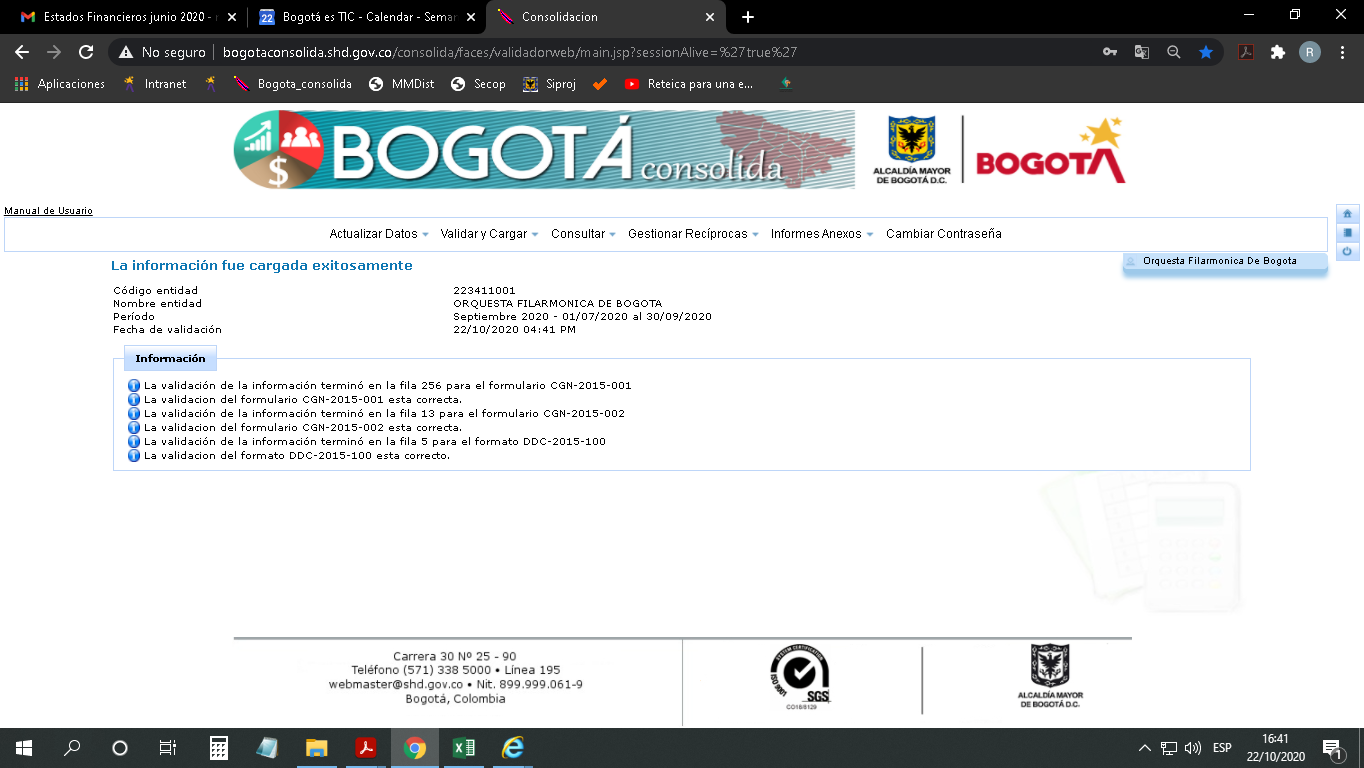 CHIP LOCAL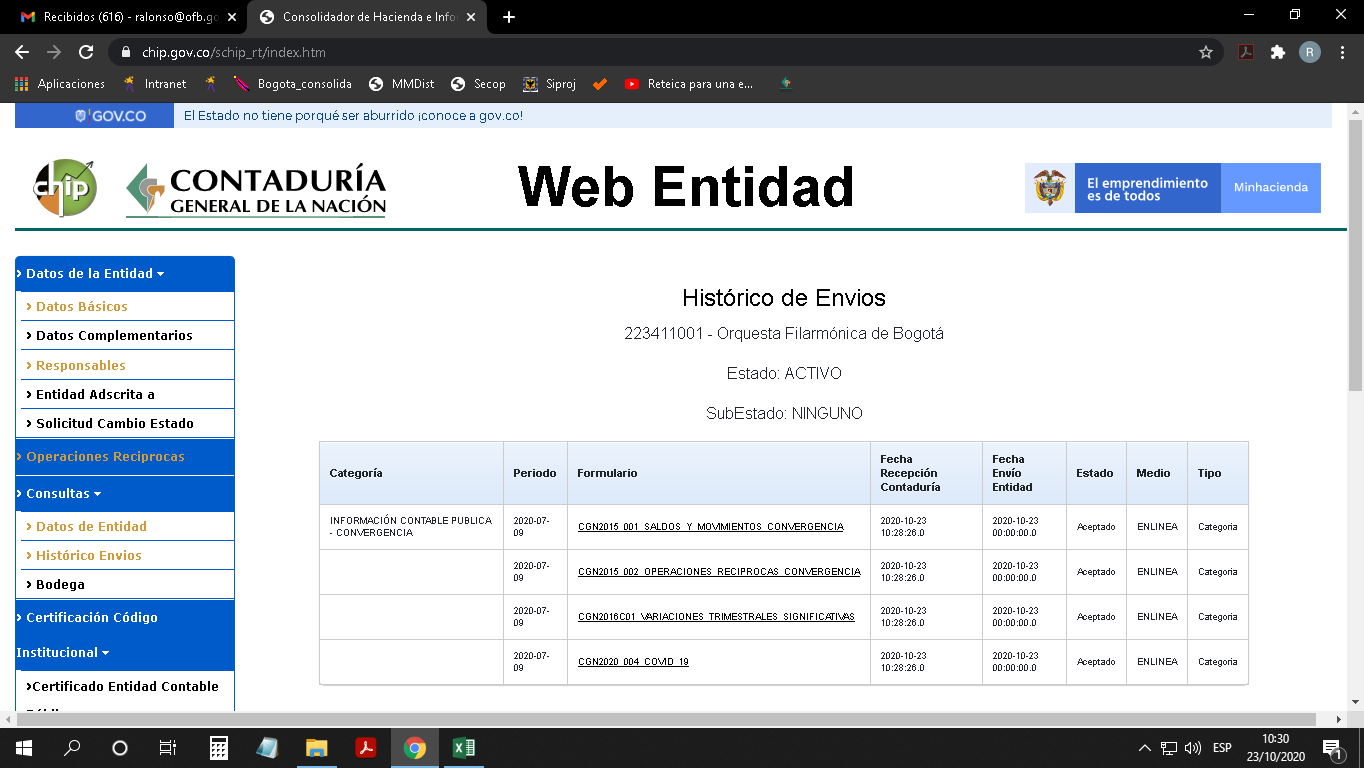 